疫情後澳門學校圖書館發展概況王國強澳門圖書館暨資訊管理協會理事長The development of Macau School Libraries after the COVID 19Wong Kwok KeungMacau Library and Information Management AssociationDirector摘要本文主要探討在疫情後澳門學校圖書館的發展是否有很大的改變，作者分別從圖書館數量、藏書建設、資訊科技的應用、圖書館館舍的設計、人員編制、專題研究等方面來說明。同時介紹近年澳門圖書館暨資訊管理協會在學校圖書館推廣方面的相關活動。關鍵詞澳門學校圖書館一. 澳門學校圖書館基本概況       2021年7月統計數字，澳門地區學校圖書館共有111間，專職人員79人，兼職人員47人，義工 279人。而藏書方面，全澳學校圖書館藏書 451,011冊，1,440期刊，135報紙，8,622視聽資料，圖書角 1,920冊。平均每館藏書為4,063.162 冊。藏書量最多的學校圖書館為鏡平學校 (小學部) 圖書館，約79,000冊。而硬體方面，全澳學校圖書館佔地面積約8,688平方米，座位有2,256個，可供上網電腦327部。平均每館面積為78.27平方米。面積最大的學校圖書館為培正中學圖書館，約1,480平方米。在最近五年曾進行空間改造或新建的圖書館，有19間，其中有1間在疫情後落成。二. 資訊科技及通訊工具的使用        參見表一. 結果發現澳門學校圖書館在資訊科技及通訊工具上沒有因為疫情及資訊科技發展有大幅度的提升，反而大大落後於2014年的調查，對比2014年圖協的名錄發現當年有30間有網頁、61間有圖書館網頁及線上目錄。現在只有10間有網頁、11間有網上目錄，考其原因可有:網頁系統整合在學校的管理系統中，用密碼進入；閱讀推廣及圖書館服務已成常規，沒有突破的活動；工作人員沒有主動爭取；由於流失量大，新舊交接不全面，新同事不知曾有網頁；更換了新學校行政管理系統，導致圖書館自動化系統不能上網。表一. 2021年澳門學校圖書館有關資訊科技及通訊工具的使用調查表三. 澳門學校圖書館自動化系統參見表二. 結果發現在111間學校圖書館中有89間已採用電腦自動化系統，佔總體 八成多。排名首三位均為香港的常用的學校圖書館自動化系統，可見兩地交往甚為密切。表二. 2021年澳門學校圖書館有關圖書館自動化系統列表四. 澳門學校圖書館經費資助4.1 學校圖書館採購經費     教青局對每所學校的圖書購置資助金額如下：15班或以下為2.5萬元；15班以上為5萬元。(2021-2022年改為4萬元) ，每位學生每月有5元補貼期刊及報章購買經費。有關圖書及期刊資助，可以合併使用。而用於購買電子資源的資助，不可多於資助金額的40%。4.2 閱讀推廣人員       教青局在2007年9月份推出學校閱讀推廣人員計劃。每校部超過九百名學生，可獲聘請一名全職閱讀推廣人員。局方會給校方318,000元的經費，至2018年再增至331,000元，其中規定用作購置設備及活動經費，不可多於資助的10%；學校九百人以下則為半職人員，經費減半。在2019年，閱讀推廣人員將會納入職階資助，按年資及培訓情況薪金會有所增加。2020年-2021年起增至345,000澳門元。其薪酬狀況可參見表三:表三. 閱讀推廣人員職階資助詳細如下：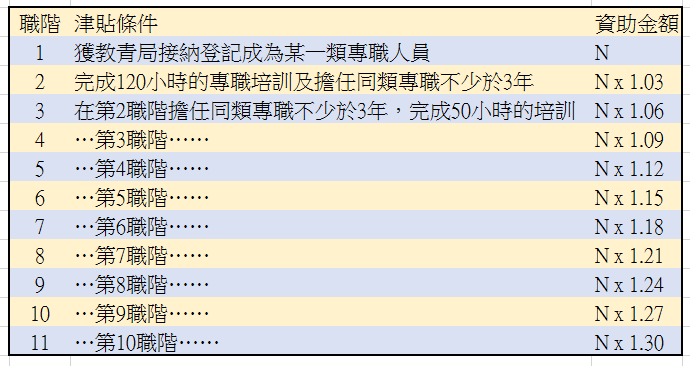 備註: N=345,000元。入職要求：具備語言及文學、教育、圖書資訊學相關的高等專科或以上學歷。職責：根據學校的教學目標，研究校本閱讀推廣方向；制訂閱讀推廣計劃、開展閱讀活動、營造校園閱讀氣氛；與各科組合作、提高閱讀素養；協助學校採購及圖書館管理工作。2013年改以班級數量為補貼依據，方法如下：(此補貼至2019年仍然繼續推行) 表四. 資助專職人員聘請人數表五. 澳門圖書館暨資訊管理協會在學校圖書館推廣的活動特色及角色5.1 活動表五. 澳門圖書館暨資訊管理協會最近三年的活動統計表參見表五. 可得知最近三年針對學校閱讀推廣活動而開展的活動數量有45次，參加人數為3,114次，其具體說明如下:舉辦課程，培訓班及講座 (年度活動: 閱讀推廣人員專職培訓、圖書館專業技術文憑、閱讀推廣及學校圖書館管理人員基礎培訓課程、學校圖書館工作人員會議)舉辦比賽:  第三至五屆學校閱讀推手獎勵計劃 (58份)、圖書館周兒童填色比賽 (929份)、第十一至十二屆照出閱讀新角度攝影比賽 (202份)、第十二至十三屆青少年科普書籍閱讀獎勵活動 (841份)、全澳圖書館義工及工讀生常識問答比賽 (195人)舉辦參觀及交流活動 (台北國際書展、參觀本地學校圖書館、圖書館員才藝展)5.2 在教育界發言通過理事長為立法會專業屆別代表向各成員代表簡報學校圖書館概況通過非高等教育委員會反映閱讀推廣人員及學校圖書館發展的訴求為閱讀推廣人員了解教育政策、及教發基金活動，如最近一次全澳學校圖書館藏書審查工作。六. 澳門學校圖書館與閱讀研究的概況6.1 碩士論文澳門地區從2010年起，澳門圖書館暨資訊管理協會倡議，由澳門業餘進修中心及武漢大學信息管理學院合辦圖書館學碩士課程，至今舉辦了六屆，有20多位同學通過了論文答辯，取得碩士學位，其有7篇是與澳門學校圖書館及閱讀推廣相關，包括:2016澳門閱讀推廣的現況與對策 / 鄭偉堅澳門閱讀推廣人員專業能力需求研究 / 鄭麗瑩親子閱讀現狀及家長指導策略的調查與分析─以澳門勞工子弟學校為例 / 李錦霞澳門小學圖書館網站建設研究 / 郭子健2019澳門圖書館少兒閱讀推廣及其提升科學素養的策略研究 / 黃燕梅2020澳門學校環境對小學生閱讀的影響及對策研究 / 盧彥安澳門中小學圖書館資訊資源建設的現狀與對策 / 張嘉敏6.2  專著閱讀推廣使用手冊 / 王國強，澳門圖書館暨資訊管理協會， 2008年兩岸三地閱讀文化研究，澳門圖書館暨資訊管理協會學刊，第7期，2006年  兩岸三地閱讀推廣，澳門圖書館暨資訊管理協會學刊，第13期，2011年兩岸四地學校圖書館的閱讀教育，澳門圖書館暨資訊管理協會學刊，第16期，2016年七. 結語由於澳門在防疫工作較為全面，疫情沒有直接的造成人命傷亡，學校進行網課的時間約在2020年2月-5月期間，對學校教學的影響力不大。學校圖書館沒有因疫情而改變了運作方式，從本澳資訊技術發展狀況可作佐證。疫情期間，只有少數學校圖書館進行網上故事、網上閱讀比賽、網上電子書推介活動。除了在2020年為了防疫而活動大幅減少外，2021年各項活動相繼展開，參加人數亦屢破歷年人次。期望澳門學校圖書館在圖書編目方面可以提升效率，甚至以外判編目的型式進行，以減輕館員的負擔，好讓圖書館能集中人力資源，發展各式閱讀活動；隨著圖書館的地位不斷提升，學校領導將更著重優化圖書館的空間與各式設備，務求開創一個舒適的閱讀環境給學生，提升其生活的品味與學習的氣氛；預計日後將有不少學校圖書館開放給社區使用，藉以提升學校的知名度，獲取社區更多的支持。類別中學小學幼稚園小幼中小幼總計FB, IG410038有提及100449有網頁3002510有線上目錄3101611短片200002總計132071840系統名稱數量SLS47Library Master25自訂6CEO3ECLASS3Destiny Library Manager2KOHA 1VLIB1正思科技1總計89班級數量/校部聘請方案15或以下2名全職及1名兼職 / 1名全職及3名兼職 / 5名兼職16 ~ 253名全職 / 2名全職及2名兼職  / 1名全職及4名兼職26 ~ 355名全職36 ~ 456名全職46 ~ 557名全職56 ~ 658名全職65或以以上9名全職比賽交流參訪課程、講座總計參加人數2019559191,22220204061086320213112161,029總計1262745/參加人數2,225136753/3,114